English- Features of a diary Read each of the diaries below and highlight or underline with a pen/pencil, the different features of a diary that you notice. 1. 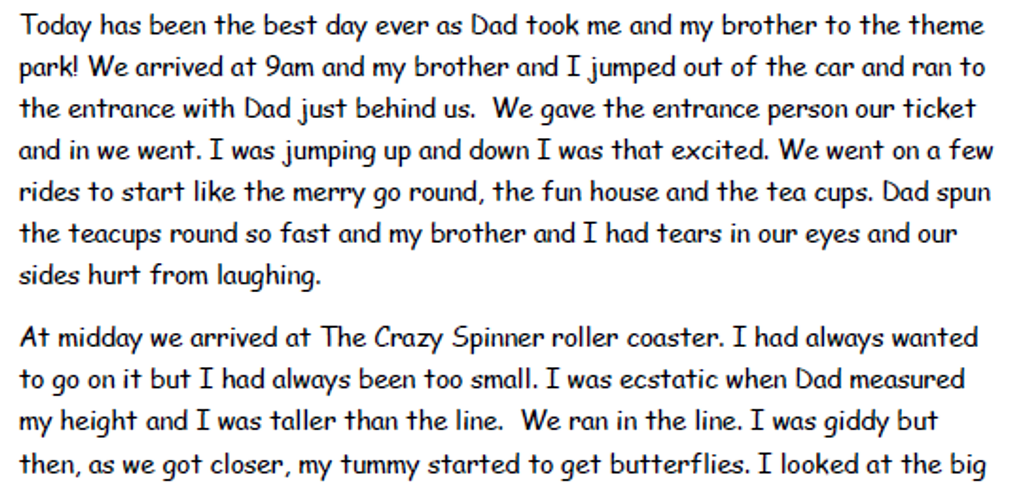 2.							3.  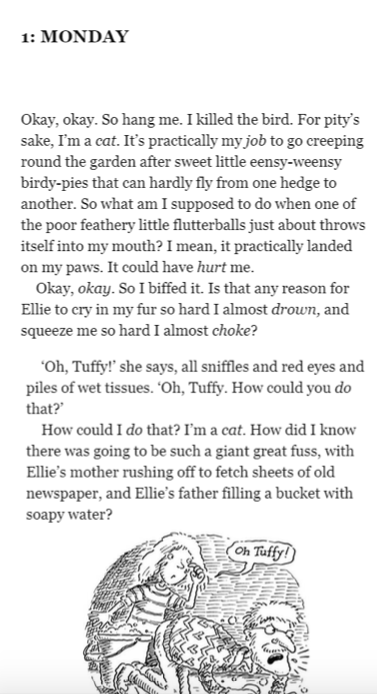 4.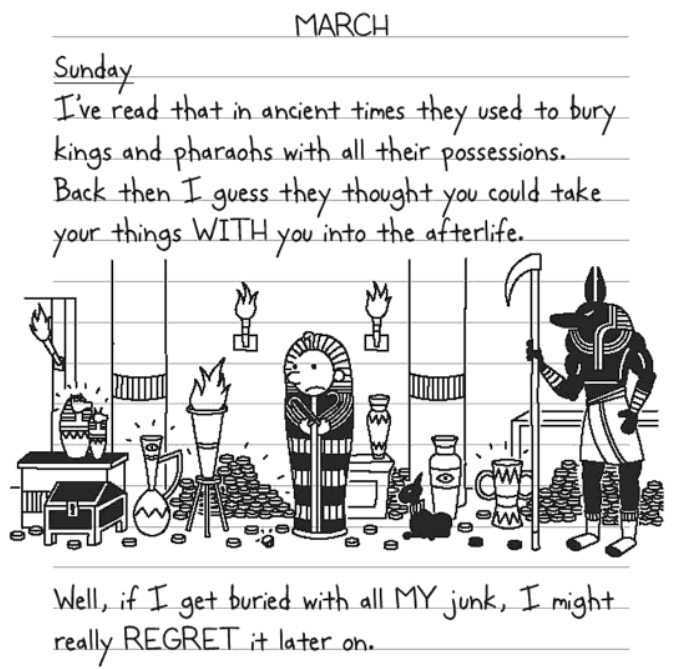 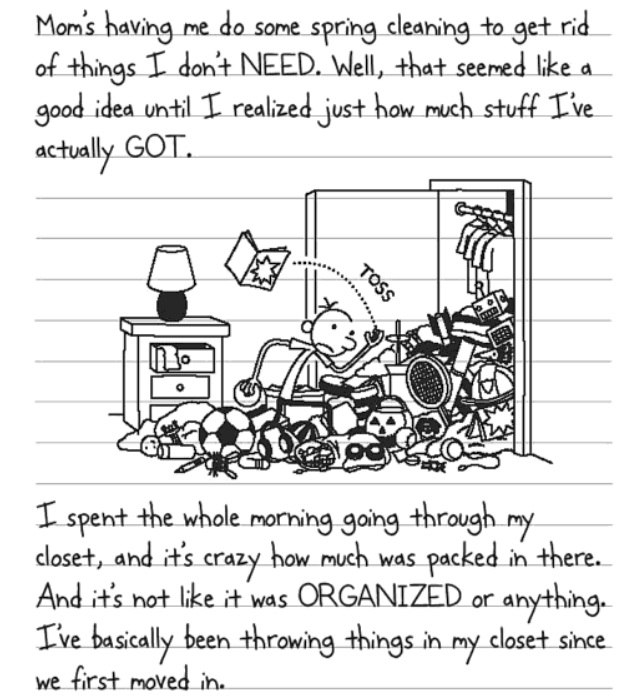 